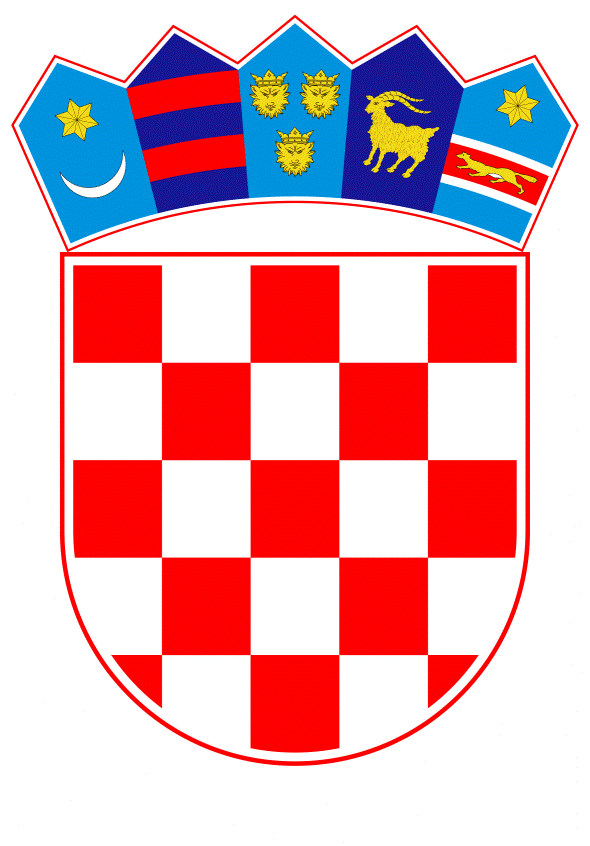 VLADA REPUBLIKE HRVATSKEZagreb, 3. listopada 2019.______________________________________________________________________________________________________________________________________________________________________________________________________________________________Banski dvori | Trg Sv. Marka 2  | 10000 Zagreb | tel. 01 4569 222 | vlada.gov.hr                                                                                                                                 PRIJEDLOGNa temelju članka 31. stavka 3. Zakona o Vladi Republike Hrvatske (Narodne novine, broj 150/11, 119/14, 93/16 i 116/18) i točaka II. i III. Odluke o kriterijima i postupku za prihvaćanje pokroviteljstva Vlade Republike Hrvatske (Narodne novine, broj 44/16), Vlada Republike Hrvatske je na sjednici održanoj 3. listopada 2019. godine donijela                                                          Z A K LJ U Č A K1. Vlada Republike Hrvatske prihvaća pokroviteljstvo nad konferencijom „Dani regionalnoga razvoja i EU fondova“ (Šibenik, 4. do 6. listopada 2019.), sukladno zamolbi Ministarstva regionalnoga razvoja i fondova Europske unije.                         2. Prihvaćanjem pokroviteljstva nad konferencijom Vlada Republike Hrvatske ne preuzima financijske obveze.KLASA: URBROJ: Zagreb,               PREDSJEDNIK                                                                                             mr. sc. Andrej Plenković                                                           OBRAZLOŽENJEMinistarstvo regionalnoga razvoja i fondova Europske unije, kao središnje tijelo državne uprave nadležno za planiranje, programiranje, provedbu i vrednovanje regionalnih razvojnih programa i projekata, organizira konferenciju pod nazivom „Dani regionalnoga razvoja i EU fondova“ (u daljnjem tekstu: Konferencija). Konferencija će se održati od 4. do 6. listopada 2019. u Šibeniku.Na Konferenciji će se predstaviti aktualne politike i razvojni programi čiji je cilj omogućiti ravnomjerni regionalni razvoj svih krajeva Republike Hrvatske kao i mogućnosti financiranja regionalnoga razvoja sredstvima fondova i programa Europske unije.Točkom II. Odluke o kriterijima i postupku za prihvaćanje pokroviteljstva Vlade Republike Hrvatske (Narodne novine, broj 44/16, u daljnjem tekstu: Odluka), određeno je da Vlada Republike Hrvatske može prihvatiti pokroviteljstvo nad domaćim i međunarodnim javnim događanjima u Republici Hrvatskoj ukoliko se sadržajem, ciljevima, brojem sudionika i važnošću pridonosi razvoju i promicanju određenog područja, ako je to događanje od nacionalne ili međunarodne važnosti, ili ima jubilarni značaj, tradiciju ili humanitarno značenje na nacionalnoj razini.Tijekom trodnevne konferencije predstavnicima državne uprave te lokalne i područne (regionalne) samouprave će kroz stručna predavanja i radionice biti predstavljeni dosadašnji rezultati, ali i aktualne mogućnosti financiranja projekata iz europskih strukturnih i investicijskih fondova te programi europske teritorijalne suradnje. Sadržaj Konferencije usmjeren je na daljnje jačanje povezanosti lokalnih i regionalnih razvojnih potreba s razvojnim prioritetima na nacionalnoj razini te ciljevima kohezijske politike Europske unije koji se odnose na potporu slabije razvijenim područjima za povećanje i optimalno korištenje vlastitog razvojnog potencijala otklanjanjem uzroka razvojnih teškoća; odgovarajuće mjere za ravnomjeran i održiv razvoj jedinica lokalne i područne (regionalne) samouprave u pograničnom području; poticanje teritorijalne suradnje te učinkovito korištenje sredstava europskih strukturnih i investicijskih fondova namijenjenih regionalnom i urbanom razvoju.            Na konferenciji je predviđeno sudjelovanje iznimno velikog broja sudionika (okvirno 700) te vodeći računa o važnosti navedenog događaja i činjenici da isti nedvojbeno pridonosi upoznavanju svih sudionika s aktualnim politikama, razvojnim programima i mogućnostima financiranja iz europskih strukturnih i investicijskih fondova, Ministarstvo regionalnoga razvoja i fondova Europske Unije predlaže da Vlada Republike Hrvatske donese priloženi Zaključak kojim prihvaća pokroviteljstvo nad Konferencijom. U skladu s točkom III. Odluke, prihvaćanjem pokroviteljstva nad Konferencijom Vlada Republike Hrvatske ne preuzima financijske i organizacijske obveze. Predlagatelj:Ministarstvo regionalnoga razvoja i fondova Europske unijePredmet:Prijedlog Zaključka Vlade Republike Hrvatske o prihvaćanju pokroviteljstva nad konferencijom „Dani regionalnoga razvoja i EU fondova“ (Šibenik, 4. do 6. listopada 2019.)